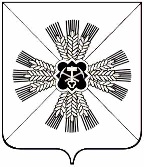 Финансовое управление администрации  Промышленновского муниципального округа  (Финансовое управление Промышленновского округа) П Р И К А З пгт. Промышленная	В соответствии с п. 9 ст. 20 Бюджетного кодекса Российской Федерации и в целях исполнения бюджета муниципального округа  ПРИКАЗЫВАЮ:Утвердить Перечень кодов подвидов по видам доходов бюджета муниципального округа, главными администраторами которых являются органы местного самоуправления Промышленновского  муниципального округа согласно приложению к настоящему приказу.В течение 3 дней со дня подписания обеспечить размещение настоящего приказа на официальном сайте администрации Промышленновского муниципального округа в сети Интернет.Отделу доходов (Кручинская О.Н.) довести настоящий приказ до сведения Управления Федерального казначейства по Кемеровской области – Кузбассу.Контроль за исполнением настоящего приказа оставляю за собой.Настоящий приказ вступает в силу с 01 января 2022 года.Приказ финансового управления по Промышленновскому району от 10.12.2020г № 40 «Об утверждении перечня кодов подвидов по видам доходов бюджета Промышленновского муниципального округа»,  приказ от 27.01.2021г № 4 «О внесении изменений в приказ от 10.12.2020 № 40 «Об утверждении перечня кодов подвидов по видам доходов бюджета Промышленновского муниципального округа», приказ от 14.09.2021 № 31 «О внесении изменений в приказ от 10.12.2020 № 40 «Об утверждении перечня кодов подвидов по видам доходов бюджета Промышленновского муниципального округа»  считать утратившими силу, с момента вступления в силу настоящего приказа.Начальник финансового управления Промышленновского округа				              И.А. ОвсянниковаПриложение к  приказу финансового управления Промышленновского округаот «15» декабря  2021г   № 53 Перечень кодов подвидов по видам доходов бюджета муниципального округа, главными администраторами которых являются органы местного самоуправления Промышленновского муниципального округа От15 декабря 2021г№53Код бюджетной классификации доходов  1 11 05074 14 0000 120Код бюджетной классификации доходов  1 11 05074 14 0000 120Код бюджетной классификации доходов  1 11 05074 14 0000 1200021 120Доходы от сдачи в аренду имущества, составляющего казну муниципальных округов (за исключением земельных участков) (имущество коммунального назначения)Доходы от сдачи в аренду имущества, составляющего казну муниципальных округов (за исключением земельных участков) (имущество коммунального назначения)Код бюджетной классификации доходов  1 11 09080 14 0000 120Код бюджетной классификации доходов  1 11 09080 14 0000 120Код бюджетной классификации доходов  1 11 09080 14 0000 1200022 120Плата, поступившая в рамках договора за предоставление права на размещение и эксплуатацию нестационарного торгового объекта, установку и эксплуатацию рекламных конструкций на землях или  земельных участках, находящихся в собственности муниципальных округов, и на землях или земельных участках, государственная собственность на которые не разграничена (плата за разрешение размещения объекта)Плата, поступившая в рамках договора за предоставление права на размещение и эксплуатацию нестационарного торгового объекта, установку и эксплуатацию рекламных конструкций на землях или  земельных участках, находящихся в собственности муниципальных округов, и на землях или земельных участках, государственная собственность на которые не разграничена (плата за разрешение размещения объекта)0023 120Плата, поступившая в рамках договора за предоставление права на размещение и эксплуатацию нестационарного торгового объекта, установку и эксплуатацию рекламных конструкций на землях или  земельных участках, находящихся в собственности муниципальных округов, и на землях или земельных участках, государственная собственность на которые не разграничена (плата за размещение нестационарных торговых объектов)Плата, поступившая в рамках договора за предоставление права на размещение и эксплуатацию нестационарного торгового объекта, установку и эксплуатацию рекламных конструкций на землях или  земельных участках, находящихся в собственности муниципальных округов, и на землях или земельных участках, государственная собственность на которые не разграничена (плата за размещение нестационарных торговых объектов)Код бюджетной классификации доходов  1 13 01994 14 0000 130Код бюджетной классификации доходов  1 13 01994 14 0000 130Код бюджетной классификации доходов  1 13 01994 14 0000 1300009 130Прочие доходы от оказания платных услуг (работ) получателями средств бюджетов муниципальных округов (прочие доходы)Прочие доходы от оказания платных услуг (работ) получателями средств бюджетов муниципальных округов (прочие доходы)0052 130Прочие доходы от оказания платных услуг (работ) получателями средств бюджетов муниципальных округов (доходы от платных услуг, оказываемых казенными учреждениями муниципального округа)Прочие доходы от оказания платных услуг (работ) получателями средств бюджетов муниципальных округов (доходы от платных услуг, оказываемых казенными учреждениями муниципального округа)Код бюджетной классификации доходов  1 13 02994 14 0000 130Код бюджетной классификации доходов  1 13 02994 14 0000 130Код бюджетной классификации доходов  1 13 02994 14 0000 1300003 130Прочие доходы от компенсации затрат бюджетов муниципальных округов (возврат дебиторской задолженности прошлых лет)Прочие доходы от компенсации затрат бюджетов муниципальных округов (возврат дебиторской задолженности прошлых лет)0005 130Прочие доходы от компенсации затрат бюджетов муниципальных округов (доходы от компенсации затрат бюджетов муниципальных округов)Прочие доходы от компенсации затрат бюджетов муниципальных округов (доходы от компенсации затрат бюджетов муниципальных округов)Код бюджетной классификации доходов  1 17 05040 14 0000 180Код бюджетной классификации доходов  1 17 05040 14 0000 180Код бюджетной классификации доходов  1 17 05040 14 0000 1800024 180Прочие неналоговые доходы бюджетов муниципальных округов (плата за предоставление мест для создания семейных захоронений)Прочие неналоговые доходы бюджетов муниципальных округов (плата за предоставление мест для создания семейных захоронений)Код бюджетной классификации доходов  1 17 15020 14 0000 150Код бюджетной классификации доходов  1 17 15020 14 0000 150Код бюджетной классификации доходов  1 17 15020 14 0000 1502501 150Инициативные платежи, зачисляемые в бюджеты муниципальных округов (Благоустройство места массового отдыха населения (текущий ремонт), расположенного по адресу: 652399, Кемеровская область - Кузбасс, Промышленновский муниципальный округ, д. Прогресс, ул. Центральная, з/у 28б (Вагановская сельская территория)Инициативные платежи, зачисляемые в бюджеты муниципальных округов (Благоустройство места массового отдыха населения (текущий ремонт), расположенного по адресу: 652399, Кемеровская область - Кузбасс, Промышленновский муниципальный округ, д. Прогресс, ул. Центральная, з/у 28б (Вагановская сельская территория)2502 150Инициативные платежи, зачисляемые в бюджеты муниципальных округов (Благоустройство территории для активного отдыха населения (текущий ремонт), расположенной по адресу: 652385, Кемеровская область - Кузбасс, Промышленновский муниципальный округ, д. Калинкино, ул. Школьная, 2б (Калинкинская сельская территория)Инициативные платежи, зачисляемые в бюджеты муниципальных округов (Благоустройство территории для активного отдыха населения (текущий ремонт), расположенной по адресу: 652385, Кемеровская область - Кузбасс, Промышленновский муниципальный округ, д. Калинкино, ул. Школьная, 2б (Калинкинская сельская территория)2503 150Инициативные платежи, зачисляемые в бюджеты муниципальных округов (Благоустройство спортивной площадки «Воркаут» (текущий ремонт), расположенной по адресу: 652388, Кемеровская область - Кузбасс, Промышленновский муниципальный округ, с. Лебеди, ул. Центральная, з/у 36/2 (Лебедевская сельская территория) Инициативные платежи, зачисляемые в бюджеты муниципальных округов (Благоустройство спортивной площадки «Воркаут» (текущий ремонт), расположенной по адресу: 652388, Кемеровская область - Кузбасс, Промышленновский муниципальный округ, с. Лебеди, ул. Центральная, з/у 36/2 (Лебедевская сельская территория) 2504 150Инициативные платежи, зачисляемые в бюджеты муниципальных округов (Благоустройство спортивной площадки (текущий ремонт), расположенной по адресу: 652392, Кемеровская область - Кузбасс, Промышленновский муниципальный округ, д. Пьяново, ул. Коммунистическая, з/у 114а (Окуневская сельская территория)Инициативные платежи, зачисляемые в бюджеты муниципальных округов (Благоустройство спортивной площадки (текущий ремонт), расположенной по адресу: 652392, Кемеровская область - Кузбасс, Промышленновский муниципальный округ, д. Пьяново, ул. Коммунистическая, з/у 114а (Окуневская сельская территория)2505 150Инициативные платежи, зачисляемые в бюджеты муниципальных округов (Благоустройство места массового отдыха (текущий ремонт), расположенного по адресу: 652376, Кемеровская область - Кузбасс, Промышленновский муниципальный округ, д. Колычево, ул. Весенняя, з/у 14/2 (Плотниковская сельская территория)Инициативные платежи, зачисляемые в бюджеты муниципальных округов (Благоустройство места массового отдыха (текущий ремонт), расположенного по адресу: 652376, Кемеровская область - Кузбасс, Промышленновский муниципальный округ, д. Колычево, ул. Весенняя, з/у 14/2 (Плотниковская сельская территория)2506 150Инициативные платежи, зачисляемые в бюджеты муниципальных округов (Благоустройство детской спортивной площадки (текущий ремонт), расположенной по адресу: 652380, Кемеровская область - Кузбасс, Промышленновский муниципальный округ, с. Морозово, ул. Кооперативная, 37/1 (Тарабаринская сельская территория)Инициативные платежи, зачисляемые в бюджеты муниципальных округов (Благоустройство детской спортивной площадки (текущий ремонт), расположенной по адресу: 652380, Кемеровская область - Кузбасс, Промышленновский муниципальный округ, с. Морозово, ул. Кооперативная, 37/1 (Тарабаринская сельская территория)2507 150Инициативные платежи, зачисляемые в бюджеты муниципальных округов (Благоустройство детской игровой площадки (текущий ремонт), расположенной по адресу: 652393, Кемеровская область - Кузбасс, Промышленновский муниципальный округ, д. Шипицино, ул. Набережная, 62а (Тарасовская сельская территория)Инициативные платежи, зачисляемые в бюджеты муниципальных округов (Благоустройство детской игровой площадки (текущий ремонт), расположенной по адресу: 652393, Кемеровская область - Кузбасс, Промышленновский муниципальный округ, д. Шипицино, ул. Набережная, 62а (Тарасовская сельская территория)2508 150Инициативные платежи, зачисляемые в бюджеты муниципальных округов (Благоустройство игровой площадки (текущий ремонт), расположенной по адресу: 652380, Кемеровская область - Кузбасс, Промышленновский муниципальный округ, пгт. Промышленная, ул. Кооперативная, з/у 10а (пгт. Промышленная)Инициативные платежи, зачисляемые в бюджеты муниципальных округов (Благоустройство игровой площадки (текущий ремонт), расположенной по адресу: 652380, Кемеровская область - Кузбасс, Промышленновский муниципальный округ, пгт. Промышленная, ул. Кооперативная, з/у 10а (пгт. Промышленная)2509 150Инициативные платежи, зачисляемые в бюджеты муниципальных округов (Благоустройство места массового отдыха (текущий ремонт), расположенного по адресу: 652398, Кемеровская область - Кузбасс, Промышленновский муниципальный округ, д. Каменка, ул. Федирко, з/у 71г (Пушкинская сельская территория)Инициативные платежи, зачисляемые в бюджеты муниципальных округов (Благоустройство места массового отдыха (текущий ремонт), расположенного по адресу: 652398, Кемеровская область - Кузбасс, Промышленновский муниципальный округ, д. Каменка, ул. Федирко, з/у 71г (Пушкинская сельская территория)2510 150Инициативные платежи, зачисляемые в бюджеты муниципальных округов (Благоустройство места массового отдыха (текущий ремонт), расположенного по адресу: 652372, Кемеровская область - Кузбасс, Промышленновский муниципальный округ, с. Абышево, ул. Мира, з/у 49а (Падунская сельская территория)Инициативные платежи, зачисляемые в бюджеты муниципальных округов (Благоустройство места массового отдыха (текущий ремонт), расположенного по адресу: 652372, Кемеровская область - Кузбасс, Промышленновский муниципальный округ, с. Абышево, ул. Мира, з/у 49а (Падунская сельская территория)2511 150Инициативные платежи, зачисляемые в бюджеты муниципальных округов (Благоустройство спортивной площадки (текущий ремонт), расположенной по адресу: 652391, Кемеровская область - Кузбасс, Промышленновский муниципальный округ, с. Титово, ул. Молодежная, з/у 32б (Титовская сельская территория)Инициативные платежи, зачисляемые в бюджеты муниципальных округов (Благоустройство спортивной площадки (текущий ремонт), расположенной по адресу: 652391, Кемеровская область - Кузбасс, Промышленновский муниципальный округ, с. Титово, ул. Молодежная, з/у 32б (Титовская сельская территория)Код бюджетной классификации доходов  2 07 04050 14 0000 150Код бюджетной классификации доходов  2 07 04050 14 0000 150Код бюджетной классификации доходов  2 07 04050 14 0000 1500009 150Прочие безвозмездные поступления в бюджеты муниципальных округов (прочие доходы)Прочие безвозмездные поступления в бюджеты муниципальных округов (прочие доходы)0015 150Прочие безвозмездные поступления в бюджеты муниципальных округов (выполнение муниципальных программ)Прочие безвозмездные поступления в бюджеты муниципальных округов (выполнение муниципальных программ)0053 150Прочие безвозмездные поступления в бюджеты муниципальных округов (средства безвозмездных поступлений и иной приносящей доход деятельности)Прочие безвозмездные поступления в бюджеты муниципальных округов (средства безвозмездных поступлений и иной приносящей доход деятельности)